İYİ OLUŞ ORMANIMEtkinlik Bilgi NotuÇalışma Yaprağı-1Çalışma Yaprağı-2İYİ OLUŞ ORMANIM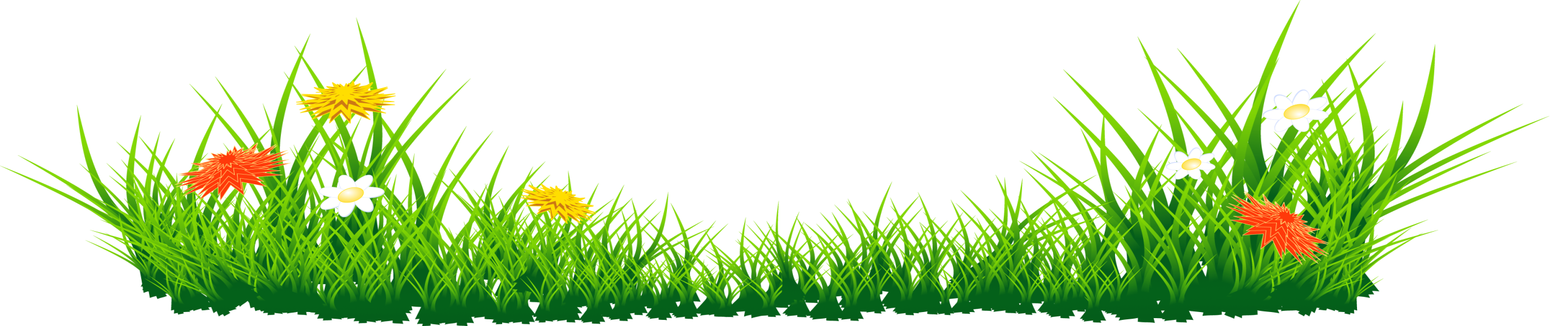 Çalışma Yaprağı-3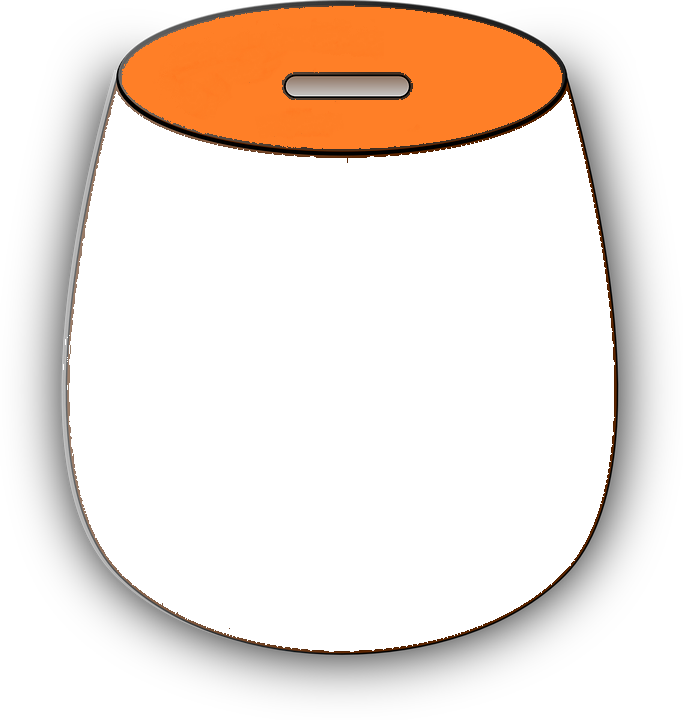 Gelişim Alanı:Sosyal DuygusalYeterlik Alanı:Duyguları Anlama ve YönetmeKazanım/Hafta:İyi oluşunu destekleyen duyguların yaşamındaki önemini fark eder. /18. HaftaSınıf Düzeyi:6. SınıfSüre:40 dk (Bir ders saati)Araç-Gereçler:Çalışma yaprağı-1Çalışma yaprağı-2Çalışma yağrağı-3 Etkinlik Bilgi NotuYapıştırıcı MakasUygulayıcı İçin Ön Hazırlık:Çalışma Yaprağı-1 ve Çalışma Yaprağı-2 öğrenci sayısı kadar çoğaltılır.Çalışma Yaprağı-3’ün birinci yaprağı poster boyutunda çıktısı alınır. İkinci yaprağında yer alan şekiller kesilir.Etkinlik uygulanmadan önce öğrencilere o gün için yanlarında yapıştırıcı ve makas getirmeleri söylenir.Süreç (Uygulama Basamakları):Uygulayıcı tarafından aşağıdaki yönerge öğrencilere verilerek etkinlik başlatılır. “Bugün sizlerle iyi oluşumuz ve ona katkı sağlayan duygularla ilgili bir etkinlik yapacağız. İyi oluş, günlük yaşamda pozitif duyguları daha fazla negatif duyguları daha az hissetmekle birlikte yaşamdan aldığımız doyumun yüksek olmasıdır. İyi oluşumuz, kendi yeteneklerimizi fark etmemize, günlük hayatımızda karşılaştığımız zorluklarla daha kolay baş etmemize aynı zamanda hem kendimize hem de içinde yaşadığımız topluma katkı sağlamamıza yardım eder.”  Uygulayıcı tarafından tahtanın ortasına “iyi oluşumuza katkı sağlayan duygular” başlığı yazılır ve öğrencilere aşağıdaki yönerge verilir.“Duygular bizim yaşamımızda olmazsa olmazlarımızdır. Onlar sayesinde durumları ve olayları daha iyi anlar ve ifade ederiz. Sizce hangi duygularımız bizim iyi oluşumuzu destekler?” Öğrencilerden gelen cevaplar tahtada yazan başlığın çevresine teker teker yazılır. Gelen cevaplar haricinde gerekli durumda Etkinlik Bilgi Notu’ndan yararlanılarak eklemeler yapılır.Öğrencilere Çalışma Yaprağı-1 dağıtılır ve şu yönerge ile etkinlik devam ettirilir.“Tahtaya yazmış olduğumuz duyguları teker teker düşünmenizi istiyorum. Bu duyguyu en son/en yoğun ne zaman yaşadınız? Bu duyguyu yaşarken kendinizi ne derece iyi hissettiniz?”Öğrencilere düşünmeleri için zaman verildikten sonra Çalışma Yaprağı-2 dağıtılarak etkinlik şu yönerge ile devam ettirilir.  “Şimdi kendi iyi oluş ormanınızı oluşturma vakti.  Sizlere dağıttığım Çalışma Yağrağı-1’de yer alan ağaç resimlerini dikkatlice kesmenizi istiyorum. Bu küçük ağaç resimlerinde ağaçların gövdesine düşündüğünüz duygunun ismini yapraklarının olduğu kısma ise bu duyguyu yaşadığınız anı kısaca yazın. Sonrasında dağıttığım Çalışma Yaprağı-2’de kendi ormanınızın nasıl olmasını istiyorsanız o şekilde bu ağaçları istediğiniz gibi yapıştırın.”Aşağıda verilen tartışma soruları ile süreç devam ettirilir.Bu duyguları yaşadığınız durumları düşündüğünüzde kendinizi nasıl hissettiniz? Bu duyguların sizlerin iyi oluşuna ne gibi katkıları var?Bu duygular olmasaydı sizin için neler farklı olurdu?Bugün ilk defa duyduğunuz bir duygu oldu mu? Bu duygu sizin iyi oluşunuza nasıl katkı sağlayabilir?Öğrencilerin paylaşımları alındıktan sonra aşağıdakine benzer bir açıklama ile süreç sonlandırılır: “Duygular bizi biz yapan, yaşamımızı anlamlandırmamızı sağlayan en temel özelliklerimizdir. Bugün burada konuştuğumuz duygular bizlerin daha iyi hissetmemizi sağlayan duygulardan bazılarıydı. Bu duyguları günlük yaşamın içinde deneyimledikçe ya da bu duyguları hissetmek için çaba gösterdikçe iyi oluşumuza yaptıkları katkılar da artacaktır.” Kazanımın Değerlendirilmesi:Öğrencilerden bir hafta boyunca kendilerini gözlemlemeleri istenir. Etkinlik sırasında konuşulan duygulardan hangilerini deneyimlediklerini not almalarını ve aldıkları notları küçük kağıtlara yazarak sınıfın uygun bir köşesine asılmış olan Çalışma Yaprağı-3’te yer alan kumbaranın içine yapıştırmaları istenebilir.Öğrencilerden bir hafta boyunca kendilerini gözlemlemeleri istenir. Etkinlik sırasında konuşulan duygulardan hangilerini deneyimlediklerini not almalarını ve aldıkları notları sınıf içerisine konulan renkli bir kutu içinde biriktirmeleri istenebilir. Daha sonra bu kutuda biriken duyguları sınıfla okumak için zaman ayrılabilir.Uygulayıcıya Not:Çalışma yaprakları tercihen renkli çıktı alınır.Öğrencinin fazladan ağaç resmi istemesi durumuna karşın uygulayıcıda fazladan bir miktar daha ağaç resmi bulunur. Ağaç resimlerinin öğrencilere kestirilemediği durumlarda uygulayıcı resimleri önceden kendisi keserek hazırlayabilir ya da Çalışma Yaprağı-1’i dağıtmak yerine öğrencilerden kendi ağaçlarını kendilerinin çizmelerini isteyebilir.Çalışma Yaprağı-3’ün poster boyutunda çıkarılamadığı durumlarda şeklin fon kartonu üzerine elle çizimi yapılabilir.Özel gereksinimli öğrenciler için;Çalışma Yaprağı-2 için öğrencilerden duygunun adını yazmak yerine o duyguyu ifade eden yüz ifadesini çizmeleri istenerek tepkileri farklılaştırılabilir.Çalışma kağıtlarının nasıl yapılacağı model olunup gösterilerek betimlenebilir.Tartışma soruları basitleştirilerek tüm öğrencilerin katılımı desteklenebilir.Etkinliği Geliştiren:Hatice Tok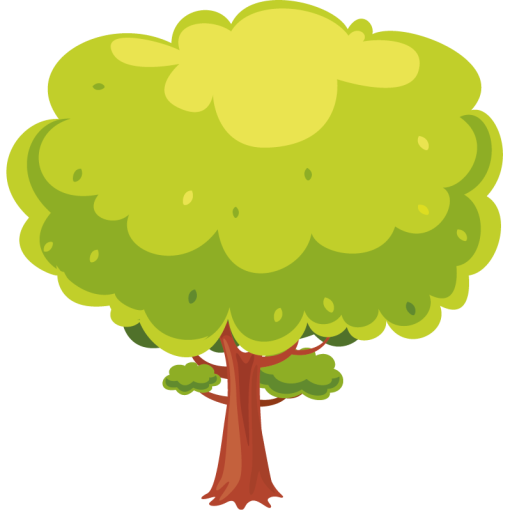 